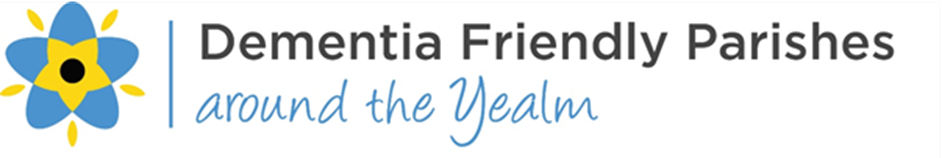 Charity Number 1180354January 2022 Contact Maxine 07450 206312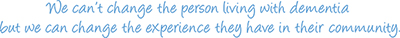 Saturday1Sunday2Monday3Tuesday4Wednesday5Walking Group Wembury 10.30am. Meet in car park at end of Barton Close WemburyThursday6Reading Group 10.30-12noon Yealmpton Parish Room £2.00Friday7Saturday8Sunday9Monday10Tuesday11Gentle Exercise 10.30 – 11.30 Yealmpton Methodist Hall £5.00Wednesday12Walking Group Wembury 10.30am. Meet in car park at end of Barton Close WemburyThursday13Reading Group 10.30-12noon Yealmpton Parish Room £2.00Friday14Carer Support Group 2.30pm – 3.30pm on ZoomSaturday15Sunday16Monday17Art & Craft Group  10.30am – 12.00pm Yealmpton Comm Centre £3.00Tuesday18Gentle Exercise 10.30 – 11.30 Yealmpton Methodist Hall £5.00Wednesday19Walking Group Wembury 10.30am. Meet in car park at end of Barton Close WemburyThursday20Reading Group 10.30-12noon Yealmpton Parish Room £2.00Friday21Singing Along , community singing with the Brixton Villageairs 2-3.30pm Yealmpton Methodist Hall £3.00Saturday22Sunday23Monday24Tuesday25Gentle Exercise 10.30 – 11.30 Yealmpton Methodist Hall £5.00Wednesday26Walking Group Wembury 10.30am. Meet in car park at end of Barton Close WemburyThursday27Reading Group 10.30-12noon Yealmpton Parish Room £2.00Friday28Saturday29Sunday30Monday31